Викторина «Великие дела – маленьких детей»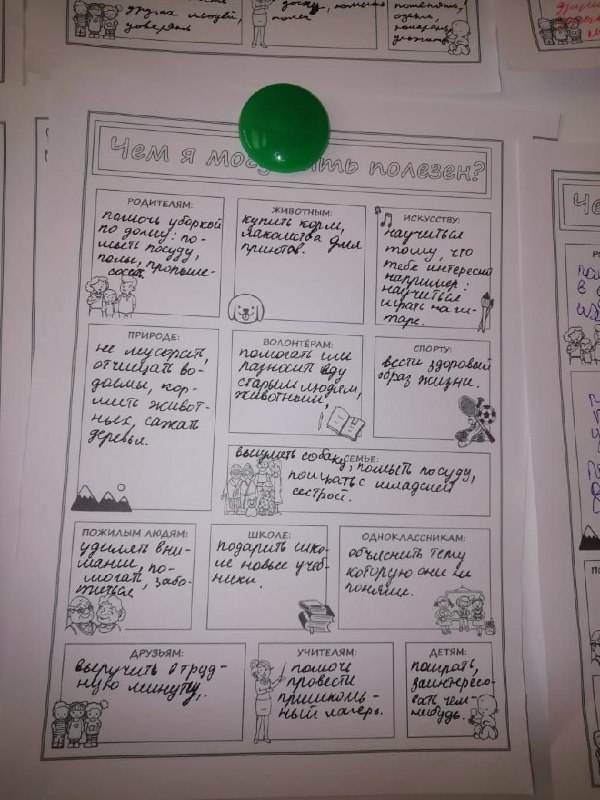 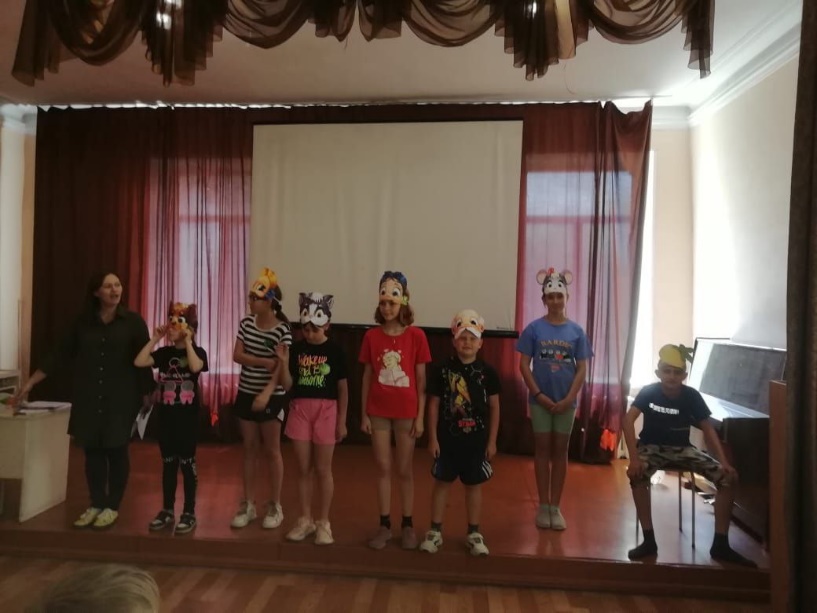 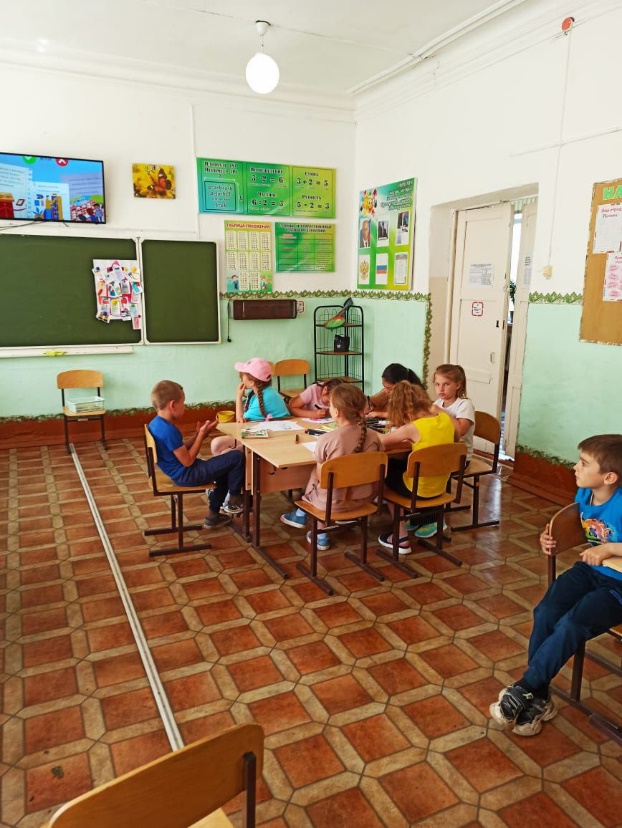 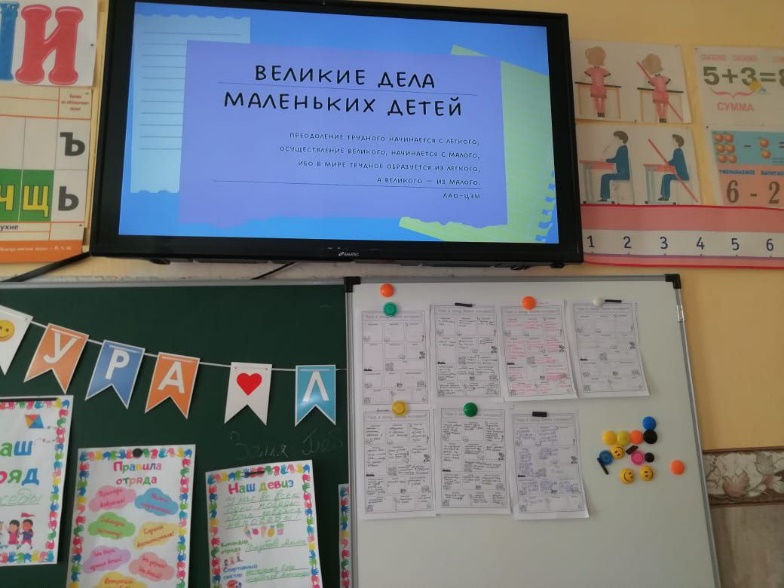 